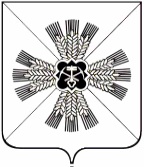 КЕМЕРОВСКАЯ ОБЛАСТЬАДМИНИСТРАЦИЯ ПРОМЫШЛЕННОВСКОГО МУНИЦИПАЛЬНОГО РАЙОНАПОСТАНОВЛЕНИЕот «12» сентября 2019 № 1098-П  пгт. ПромышленнаяО внесении изменений в постановление  администрации Промышленновского муниципального района от 10.03.2015 № 411-П «Об утверждении состава штаба и Положения о штабе по финансовому мониторингу, обеспечению устойчивого развития экономики и социальной стабильности Промышленновского района» (в редакции постановления от 17.03.2017 № 254-П)В связи с кадровыми изменениями:1. Внести в постановление администрации Промышленновского муниципального района от 10.03.2015 № 411-П «Об утверждении состава штаба и Положения  о штабе по финансовому мониторингу, обеспечению устойчивого развития экономики и социальной стабильности Промышленновского района» (в редакции постановления от 17.03.2017 № 254-П) следующие изменения:1.1. Утвердить состав штаба по финансовому мониторингу, обеспечению устойчивого развития экономики и социальной стабильности Промышленновского района в новой редакции:Ильин  Д.П. – глава Промышленновского муниципального района, руководитель штаба;Безрукова  А.П. – и.о. заместителя главы Промышленновского муниципального района, заместитель руководителя штаба;Овсянникова И.А. – начальник финансового управления по Промышленновскому району, заместитель руководителя штаба (по согласованию);Жданова  Л.Н. – главный специалист сектора экономического развития администрации Промышленновского муниципального района, секретарь штаба;Кручинская  О.Н. -  главный специалист отдела доходов финансового управления по Промышленновскому району, секретарь штаба (по согласованию);Члены штаба:Крюков  О.Б. – начальник отдела сельского хозяйства администрации Промышленновского муниципального района;Жилков  А.П. – прокурор Промышленновского района (по согласованию);Зиновьева  А.В. – начальник отдела, старший судебный пристав отдела  судебных приставов по Промышленновскому району (по согласованию);Карцева  Л.Н. -  начальник Межрайонной ИФНС России № 2 по Кемеровской области, Советник государственной гражданской службы РФ 1 класса (по согласованию);Мезюха А.Ф. -  директор ГУ Центра занятости населения Промышленновского района (по согласованию);Мотрий Т.П. – председатель Совета народных депутатов Промышленновского муниципального района (по согласованию);Удовиченко  Н.В. – председатель комитета по управлению муниципальным имуществом администрации Промышленновского муниципального района;Главы поселений по территориальной принадлежности рассматриваемых предприятий (по согласованию).2. Постановление подлежит обнародованию на официальном сайте администрации Промышленновского муниципального района в сети Интернет.3. Контроль за исполнением настоящего постановления возложить на и.о. заместителя главы Промышленновского муниципального района      А.П.  Безрукову.4. Постановление вступает в силу со дня подписания.Исп. Л.Н. ЖдановаТел. 71917ГлаваПромышленновского муниципального района      Д.П. Ильин